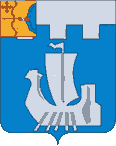 Информационный бюллетень органов местного    самоуправления Подосиновского районаот 29.04.2022 № 8 (492)утверждён решением Подосиновской районной Думы от 21.12.2007 № 30/100(в редакции от 30.08.2011 № 07/60)пгт ПодосиновецАДМИНИСТРАЦИЯ ПОДОСИНОВСКОГО РАЙОНАКИРОВСКОЙ ОБЛАСТИПОСТАНОВЛЕНИЕАдминистрация Подосиновского района  ПОСТАНОВЛЯЕТ:Внести в перечень главных администраторов доходов бюджета Подосиновского района, утверждённый постановлением Администрации Подосиновского района Кировской области от 09.11.2021 № 199 следующие изменения:слова «Западно-Уральское межрегиональное управление Федеральной службы по надзору в сфере природопользования» заменить словами «Федеральная служба по надзору в сфере природопользования»;слова «Управление Федерального казначейства по Кировской области заменить словами «Федеральное казначейство»;слова Управление Федеральной налоговой службы по Кировской области заменить словами «Федеральная налоговая служба»;слова Управление министерства внутренних дел Российской Федерации по Кировской области заменить словами «Министерство внутренних дел Российской Федерации».2. Опубликовать настоящее постановление в Информационном бюллетене органов местного самоуправления Подосиновского района. 3. Контроль за выполнением постановления возложить на первого заместителя главы Администрации района по финансово-экономическим вопросам, начальника финансового управления  Терентьеву Е.В.Первый заместитель главы Администрации района    Е.В. ТерентьеваАДМИНИСТРАЦИЯ ПОДОСИНОВСКОГО РАЙОНАКИРОВСКОЙ ОБЛАСТИПОСТАНОВЛЕНИЕНа основании ходатайств филиала Юрьянского межмуниципального филиала ФКУ УИИ Управление Федеральной службы исполнения наказаний России по Кировской области от 11.03.2022 № 44/ТО/32/38-184 «О включении в перечень» Администрация Подосиновского района ПОСТАНОВЛЯЕТ: 1. Внести изменения в постановление Администрации Подосиновского района от 16.03.2018 № 34 «Об определении мест отбывания наказания лицами, осужденными к обязательным и исправительным работам» (с изменениями, внесенными постановлениями Администрации Подосиновского района от 09.07.2018 № 113, от 30.07.2018 № 137, от 12.10.2018 № 184, от 11.12.2018 № 251, от 06.05.2019 № 118, от 14.10.2019 № 247, от 06.11.2019 № 268, от 14.11.2019 № 273, от 14.01.2020 № 06, от 07.04.2020 № 45, от 16.04.2020 № 60, от 20.08.2020 № 137, от 05.10.2020 № 182, от 17.12.2020 № 252, от 15.04.2021 № 75, от 23.07.2021 № 123, от 17.01.2022 № 07, от 09.02.2022 № 29, от 21.03.2022 № 53) в части Перечня предприятий, учреждений, организаций для отбывания наказания лицами, осужденными к исправительным работам, утвердив изменения дополнения в приложение № 1 согласно приложению. 2. Опубликовать настоящее постановление в Информационном бюллетене органов местного самоуправления Подосиновского района. Первый заместитель главы Администрации района    Е.В. Терентьева                                                                            Приложение                                                                             УТВЕРЖДЕНО                                                                            постановлением                                                                            Администрации                                                                            Подосиновского района                                                                            От 07.04.2022 № 69  Дополнениев перечень организаций, учреждений, предприятий для отбывания наказания лицами, осужденными к исправительным работам (по согласованию с руководителем)ИП Романов К.Д. - 1 рабочее место.ИЗМЕНЕНИЯв перечень организаций, учреждений, предприятий для отбывания наказания лицами, осужденными к исправительным работам (по согласованию с руководителем)Исключить из перечня следующие организации:ИП Абашидзе С.И.;ИП Агалаков С.А.;ИП Есько Г.Ф.;ИП Максимов М.Г.;МУП «Коммунсервис»;ООО «Меркурий – Торг»;ООО «Подосиновский маслодел»;ООО «Транс – Лес»;СХП «Большероманово – Плюс».__________ОТВЕТСТВЕННЫЙ ЗА ВЫПУСК ИЗДАНИЯ: Управление делами Администрации Подосиновского районаАДРЕС: 613930, пгт Подосиновец Кировской обл., ул. Советская, 77ДАТА ВЫПУСКА: 29.04.2022, ТИРАЖ: 10 экземпляров№п/пСодержаниеРеквизитыСтраница1.Постановление Администрации Подосиновского района «О внесении изменений в постановление Администрации Подосиновского района от 09.11.2021 № 199» от 07.04.2022 № 6802-032.Постановление Администрации Подосиновского района «О внесении изменений в постановление Администрации Подосиновского района от 16.03.2018 № 34»от 07.04.2022 № 6904-06   07.04.2022№           68пгт Подосиновец пгт Подосиновец пгт Подосиновец пгт Подосиновец О внесении изменений в постановление Администрации Подосиновского района от 09.11.2021 № 199 07.04.2022№69пгт Подосиновец пгт Подосиновец пгт Подосиновец пгт Подосиновец О внесении изменений в постановление Администрации Подосиновского района от 16.03.2018 № 34